Jestem Polką! Jestem Polakiem!Prezentacja o Polsce – Symbole narodowe, Majowe święta – Święto Pracy, Święto Flagi, Święto Konstytucji, Położenie, granica i obszar Polski, Polska z lotu ptaka, zadania interaktywne o Polsce).Link: https://view.genial.ly/5ea21c10eebc9b0dbb1b6dd9/interactive-content-polska?fbclid=IwAR3RjTYlpKOLvbep9yHhLvvkoRYwcjVocod6pvPIZy5qLWStCs0AxCBamqcInteraktywne ćwiczenia (źródło: https://www.specjalni.pl/2020/04/zakodowane-zadania-z-polska-w-tle.html#more):Dobble – skojarzenia i symbole Polski.Link: https://view.genial.ly/60793a0f3902790d0b8428a1/interactive-content-skojarzenia-z-polskaPatriotyczna muchaLink: https://view.genial.ly/5ea34542eebc9b0dbb291d25/interactive- content-patriotyczna-muchaInteraktywne zadania z flagą w tleLink: https://view.genial.ly/5ea55193d407580db9126be2/interactive-content-flagaZakodowane zadania z Polską w tle Zadania do karty pracy:1. Nazwij ilustracje przedstawione na planszy. 2. Wytnij te, które znajdują się na szarym tle.3. Określ ich współrzędne i wklej w odpowiednie miejsce.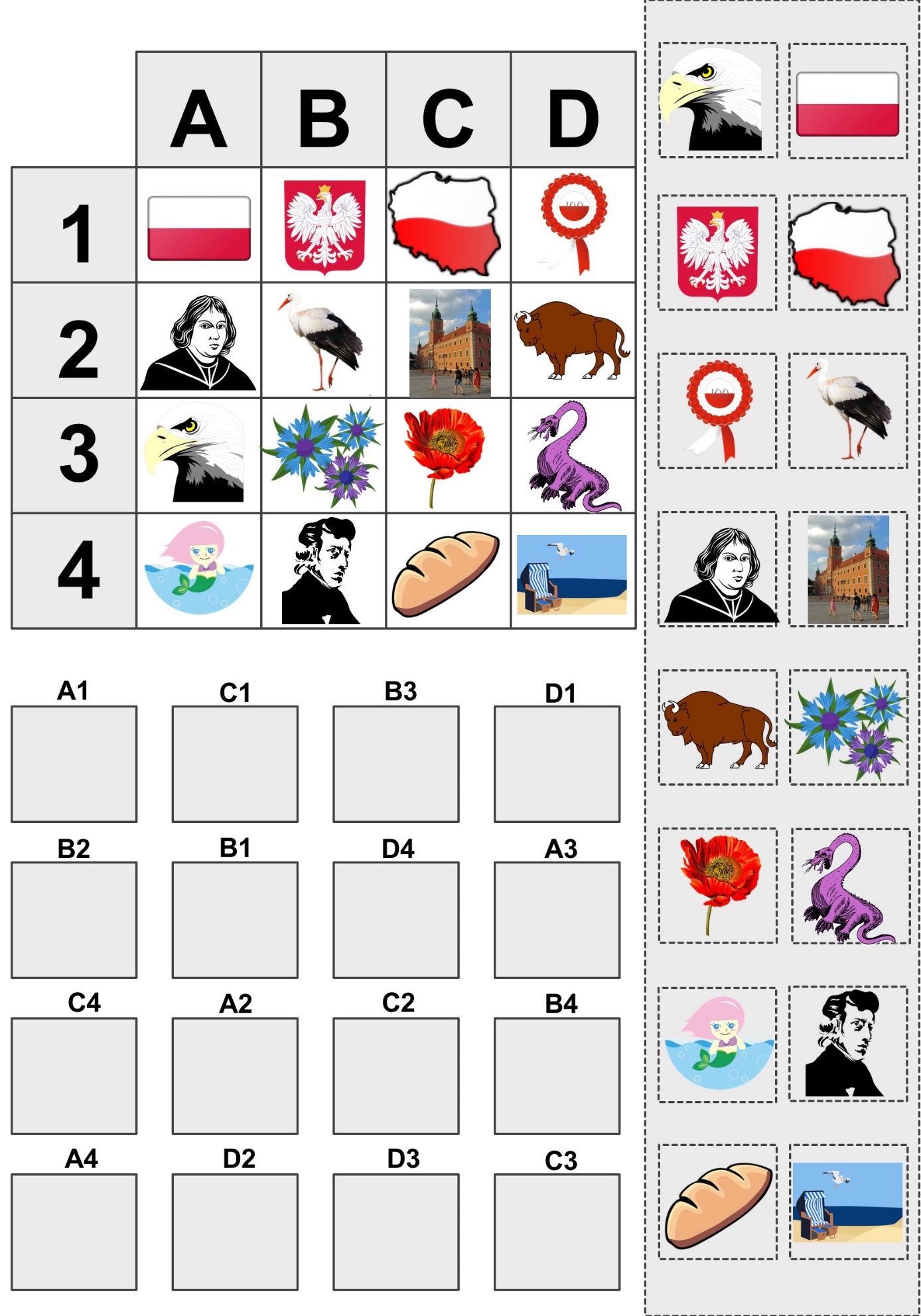 Prace plastyczne – barwy majowe:Jak zrobić narodowy kotylion? https://www.youtube.com/watch?v=6bJC7b4skwY&feature=youtu.beDekoracje w barwach narodowych – biało-czerwone pomponyhttps://www.youtube.com/watch?v=fnidvqtnFmQ https://www.youtube.com/watch?v=NP05_PbO9NIBiało – czerwone kwiaty na 3 maja https://www.youtube.com/watch?v=bTP3L_-PqwUGodło Polski (źródło: https://blondynkikreatywnie.blogspot.com/2018/11/godo-polski-kreatywnie-pomys-na-prace.html)Materiały:kartka białego papieru technicznego kartki czerwonego papieru technicznegoosikowe płatkipapierowe serwetkizłote cekinyklej 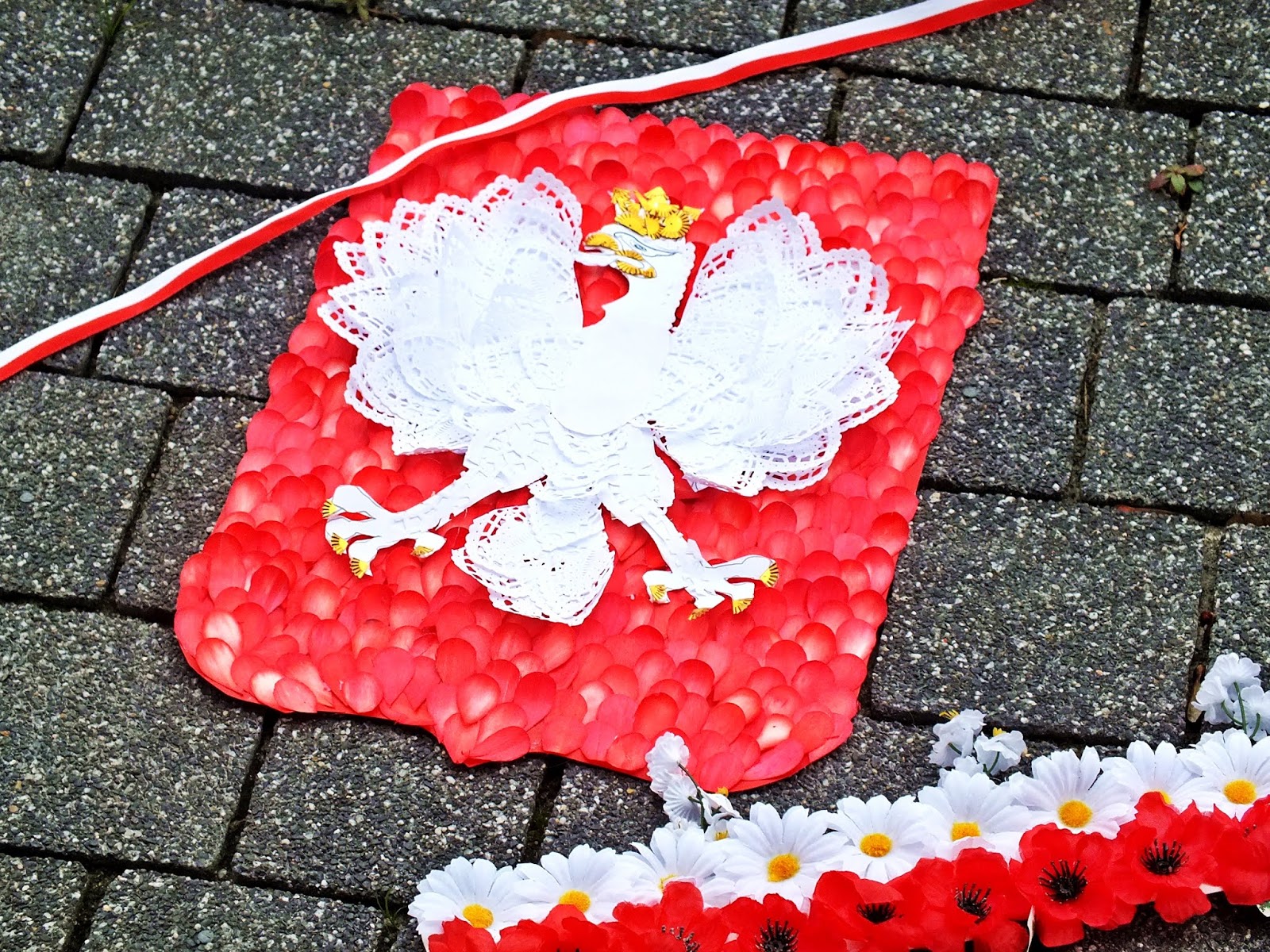 Pieśni żołnierskie i patriotyczne:https://www.youtube.com/watch?v=5h_3uj5TD6ghttps://www.youtube.com/watch?v=O8lbwWF7yXoSprawdź swoją wiedzę o Polsce                                                                                                                                           http://www.polskatolubie.pl/wp-content/uploads/cwiczenia/cw2/index.html                                                            http://www.polskatolubie.pl/wp-content/uploads/cwiczenia/cw5/nazwy/ https://www.jigsawplanet.com/?rc=play&pid=182c82c62c9f https://view.genial.ly/5ea49932075c7c0dc010a1aa/game-quiz-polska Szablony – wykonanie według własnego pomysłu (kolorowanki, wydzieranki, wyklejanki, itp.)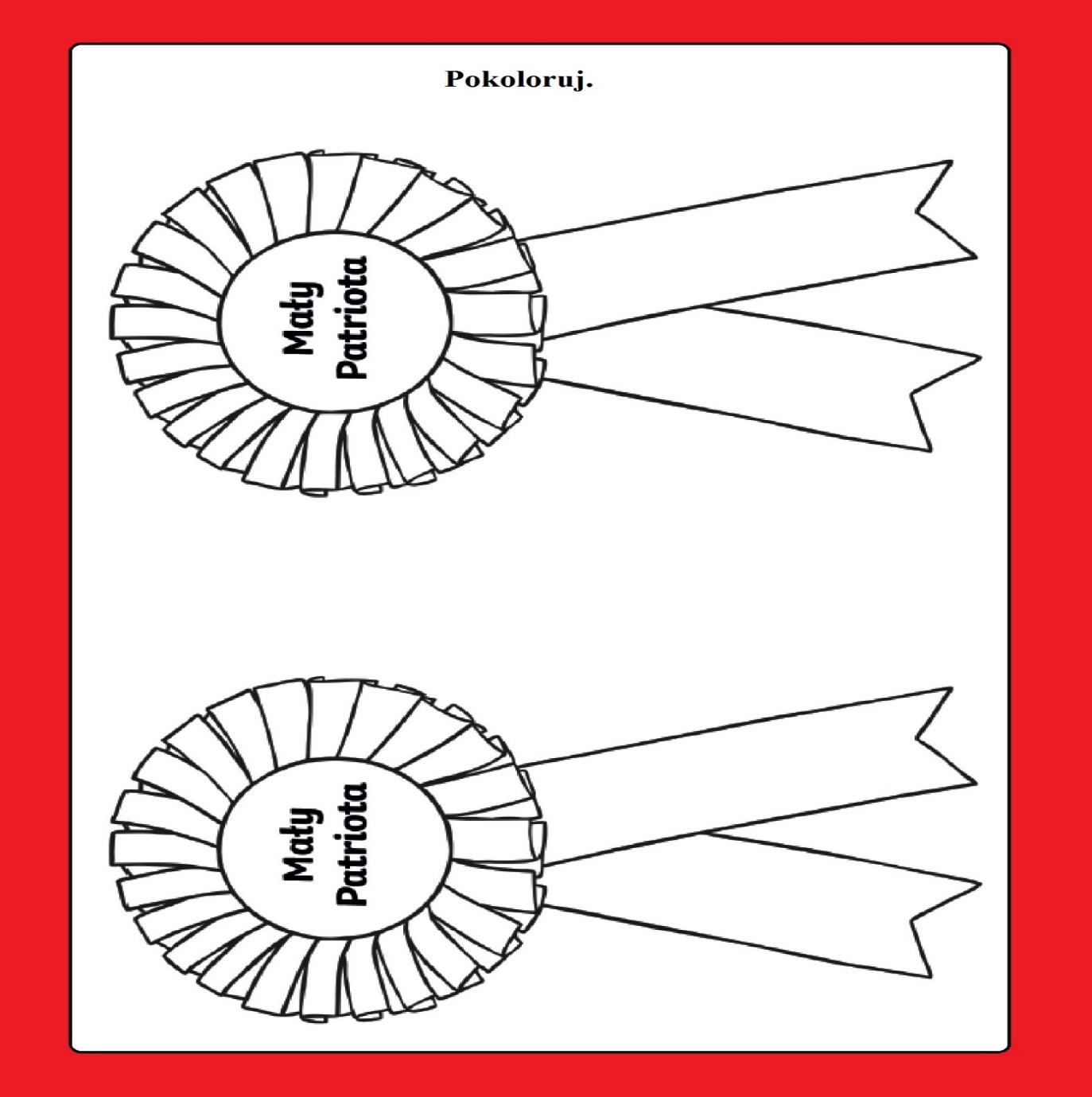 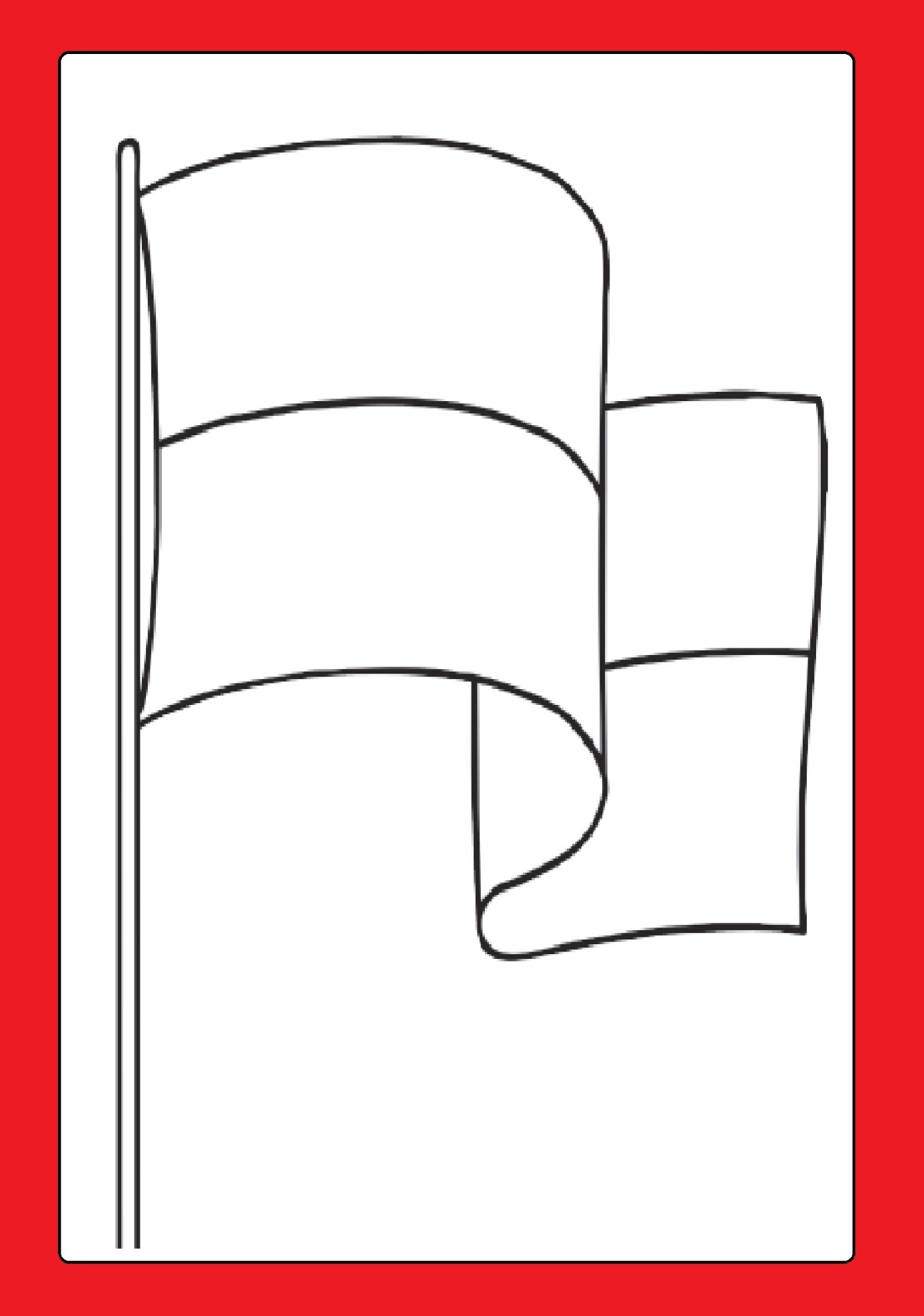 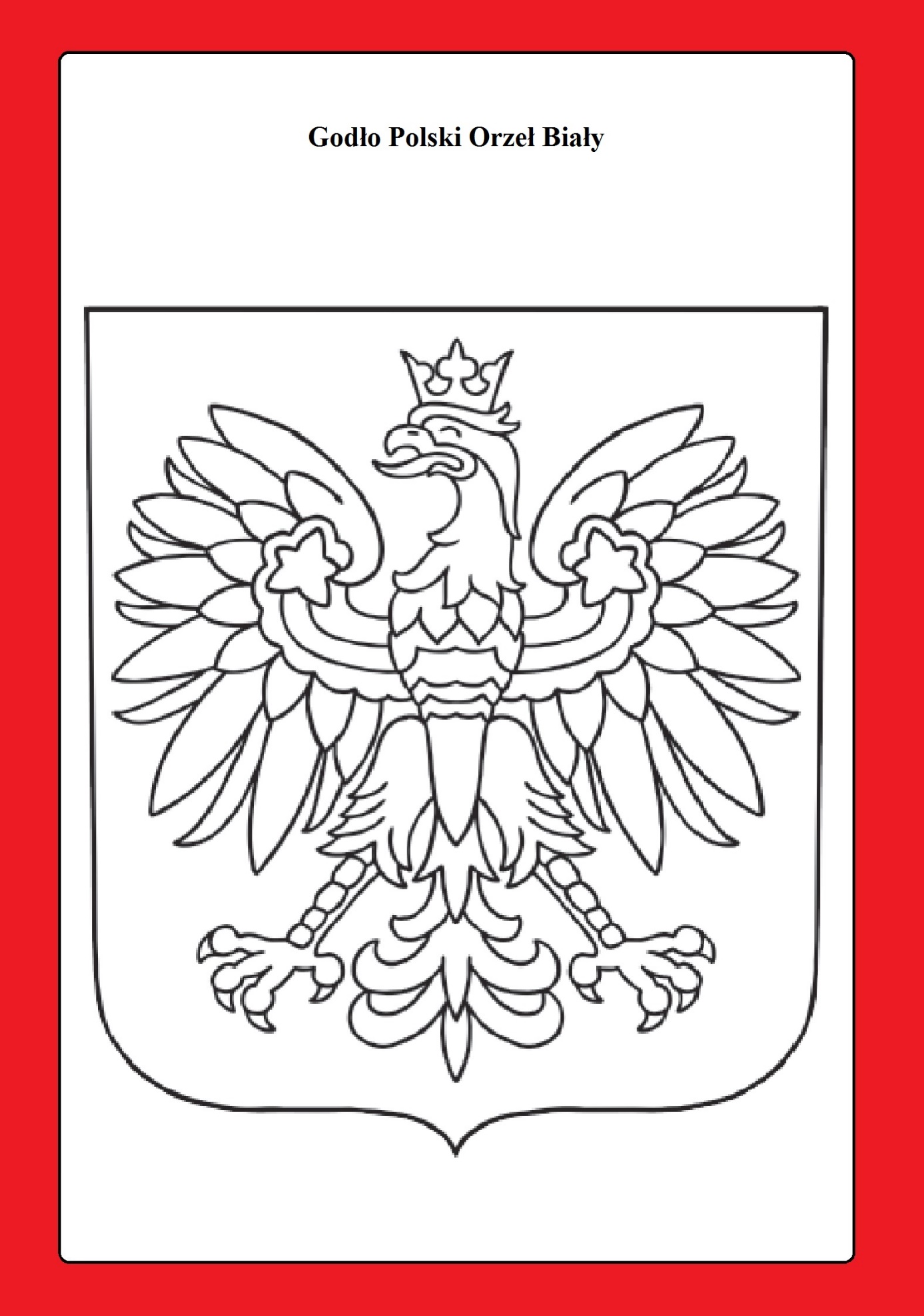 Wykreślanka: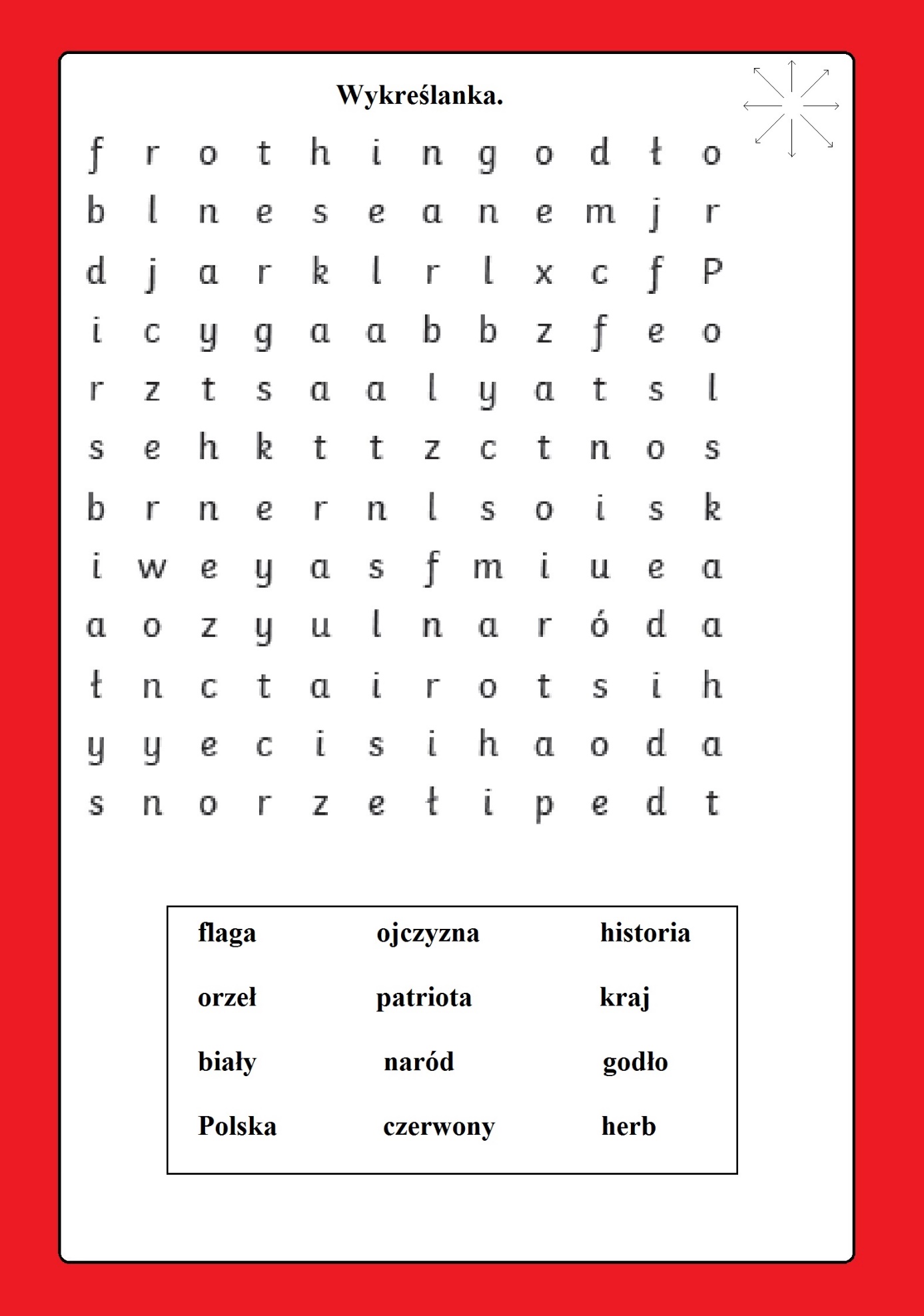 